Pesterzsébet, 2019. április 7.ifj. Takaró Tamás, lelkészIsten velünk a szükségbenLectio: Zsoltárok 124„Grádicsok éneke, Dávidtól. Ha nem az Úr az, aki velünk volt, így szóljon Izráel, Ha nem az Úr az, aki velünk volt, mikor ránk támadtak az emberek: Akkor elevenen nyeltek volna el minket, amint felgerjedt haragjok ellenünk; Akkor elborítottak volna minket a vizek, patak futott volna át felettünk; Akkor átfutottak volna rajtunk a felbőszült vizek.Áldott az Úr, aki nem adott minket fogaik prédájául! Lelkünk megszabadult, mint a madár, a madarásznak tőréből. A tőr elszakadt, mi pedig megszabadultunk.A mi segítségünk az Úr nevében van, aki teremtette az eget és földet.”Alapige: Zsoltárok 124; 8„A mi segítségünk az Úr nevében van, aki teremtette az eget és földet.”Kedves Testvérek! „Isten velünk a szükségben”. Ez a felirata ennek a rövid zsoltárnak a Károli Gáspár fordítású Bibliában. Azaz így lehet summázni, összefoglalni azt, amiről ez a zsoltár egészében szól. Dávid király a szerzője, három részből áll. Először beszél az embert érő veszedelmekről, másodszor az ezekből való szabadulásról, harmadszor egy hitvallás hangzik el. Dávid király megemlékezett arról, hogy mennyi veszedelmet kellett átélnie személyes életében és hogy népét, Izraelt is milyen sok csapás érte a múltban. Két képpel szemlélteti ezt, először emberek támadásáról hallunk, aztán egy természeti képpel, a vizek kiáradásával érzékelteti. „…ha nem lett volna velünk az ÚR, amikor ránk támadtak az emberek, akkor elevenen nyeltek volna el bennünket, úgy fellángolt haragjuk ellenünk. Akkor elsodortak volna a vizek, átcsapott volna rajtunk az áradat. Átcsaptak volna rajtunk a tajtékzó vizek.”Igaz volt ez a veszedelem a zsoltár szerzőjének életére nézve. Amikor Dávidot királlyá kenték, rögvest támadás érte a nálánál erősebb szomszéd nép részéről. Még jóformán el sem foglalhatta, már le akarták taszítani a trónjáról. „Mikor pedig a Filiszteusok meghallották, hogy királlyá kenték Dávidot az Izráelen; felkelének mind a Filiszteusok, hogy Dávidot megkeressék; melyet megértvén Dávid, aláméne az erősségbe.” II. Sám. 5:17. S aztán az élte folyamán még oly sokszor történt, hogy el akarták veszejteni.Ugyanakkor igaz volt Isten népére is, hogy veszedelmek között járt, történetének kezdete óta! Gondoljatok arra, hogy az Egyiptomból kivonuló zsidó népet hogyan vette üldözőbe korának legerősebb és legmodernebb hadserege. Mózes, Isten parancsa szerint kettéválasztotta a Vörös-tengert. Elindultak, hogy átkeljenek, jobb oldalukon vízoszlop, bal oldalukon vízoszlop, előttük a szabadság, az új föld ígérete volt. Azonban egyszer csak megjelent mögöttük az egyiptomi hadigépezet, vágtató harci szekerekkel, akik el akarták pusztítani őket. Vízfalak mellettük, csodálatos, mégis természetellenes fenyegető szétnyitottságban! Mögöttük az egyiptomi hadsereg. Micsoda félelmes, kiszolgáltatott helyzet volt ez a nép számára. S nekik menniük, menetelniük kellett Isten szava szerint előre! Kedves Testvérek, voltak és vannak minősített időszakok, amikor az ember meg kell, hogy álljon és végig kell, hogy gondolja az életének személyes és nagyobb közösségeiben átélt történéseit. Sok minden megállásra késztethet minket; egy születés vagy egy haláleset, egy nagy horderejű esemény, vagy éppen egy születésnap. De ilyen lehet egy istentisztelet is, amikor az ember megáll a rohanásából és hátratekint! A zsoltáros visszatekintve először is megállapította, hányszor és hányféleképpen érték veszedelmek őt és népét egyaránt! Dávid király végiggondolta, hányszor elpusztíthatták volna fenyegető „rázúduló árvizek”. Azaz olyan életellenes erők, amelyek nagyobbak, erősebbek voltak nála és seregénél, hatalmasabbak voltak nála és népénél a múltban! Mind az egyéni, mind a közösségi, családi, egyházi, nemzeti életre nézve igaz, hogy voltak és vannak embert fenyegető, félelmetes időszakok és történések. Hívő és nem hívő ember egyaránt látja és átéli azt, amiről Dávid király beszélt. Mégis mennyire másként látja és éli meg hívő, mint a nem hívő ember. S amikor visszatekint ezekre, tökéletesen más következtetésre jut a hívő, mint hitetlen ember. Nincs még két hete, hogy egy hölgy járt a hivatalban keresztelő ügyében. Kiderült róla, hogy a vallását nem gyakorolja, templomba nem jár sem ő, sem a nagyobb családjából senki. Bibliát nem olvas, nem imádkozik. Érdekes és tanulságos beszélgetés volt, kezdve onnan, hogy ha így áll a dolog, miért akarja a keresztséget a gyermeke számára. Komolyan gondolja egyáltalán? Mert az Isten igen. Sokáig maradt, később beszélgettünk a hit dolgairól is. Azt mondta, olyan sok baj van a világban. Sok a rossz hír, a szörnyűség, az emberi gonoszságok, természeti csapások, erőszak, gyilkosságok, háborúk. Én már meg sem hallgatom, kikapcsolom, vagy elnyomom a televízió aktuális csatornáját, ahol ezekről szólnak a hírek. Azt üzente ezzel nekem, amit oly sokan ki is mondanak; azért van annyi baj és szenvedés, mert Isten nincsen velünk, emberekkel a szükségünkben. Ha Isten mellettünk állna, nem történne ennyi rossz a világban, sem az én életemben. Azt feleltem neki: Tetszik tudni, Isten éppen az ellenkezőjét mondta az embereknek, mint ami történik a világban, mint amit az emberek tesznek. Isten azt mondta nekünk: ne ölj. Sőt, szeresd a Te felebarátodat, a másik embert. Ne lopj, ne vedd el azt, ami a másiké. Ne rabold ki a világot, mert megbosszulja magát. De ki hallgat még Istenre? Kit érdekel, hogy mit mond, tanít, kér, parancsol? Aki nem hívő szemmel nézi az életet, épp fordítva látja a dolgokat, mint a zsoltáros. Éppen vele ellenkező tapasztalatokról számol be. Nincsen velünk, emberekkel Isten a szükségben. Sem egyéni, sem közösségi életünkben nincs ott, hogy segítsen! Tulajdonképpen ez a bajok gyökere. Hol van Isten? Tényleg, hol van, hova lett? Elkezdtem fölsorolni a hölgynek az életterületeinket, ahonnan eddig kiűztük Istent. Kiiktattuk a jogrendünkből, még az EU alapokmányából is száműztük. Elűzték a tananyagból tanításait Európa szerte. Elküldtük iskoláinkból, még a jelét, a keresztet is levetették sok európai iskola falairól. Kiiktattuk személyes erkölcsi életünkből törvényeit, amelyek minket védtek. Eltanácsolták a házastársak szeretetszövetségükből. Amit az életről, természetről, rendről mondott figyelmen kívül hagytuk, azt hittük urai vagyunk a természet törvényeinek, s bármit megtehetünk következmények nélkül. Most aztán megbolondult a természet is. Persze jönnek ránk vízáradatok és emberáradatok, veszélyek és bajok egyéni és közösségi élettereinken egyaránt. Végül szemlélve a romokat azt kérdezik sokan: de hol van Isten? Miért nem segít? Pedig más kérdést kellene feltenni. Minden az életéből tudatosan Istent elüldöző, kizáró embertől és közösségtől Istenek van joga kérdezni. Éppen fordítva kell feltenni a kérdést: Hol vagy ember? A teremtővel először szakító, előle elbújó teremtménytől ezt kérdezte Isten: „Hol vagy ember?”  Ez a kérdés mélyre hatol, nem csupán a bokor mögé bújásra utal. Hova jutottál nélkülem, ember? Miért bujkálsz? Kitől-mitől félsz? Mit tettél? Merre jársz: s hová tart az életed? Látod már végre, hogy ha a javadra hozott törvényeimet félreteszed, mivé leszel?Azonban éppen ezt a kérdéssort nem akarja hallani az ember ma sem. Ő független akar lenni, öntörvényű és úgy él, mintha Isten által számon-kérhetetlen volna. S ha mégis végiggondolja a közösségi, családi, magánéleti bajait, gondjait, csődjeit, legtöbbször nem befelé, hanem kifelé a másikra és felfelé Istenre néz és mutogat vádlón. Amikor Ádámot a bűneset után számonkéri Isten, hogy mit tett, azt felelte az ember: „Az asszony, akit mellém adtál, ő vett rá, hogy egyek a gyümölcsből.” Tehát az asszony a hibás. Illetve végső soron Te! Hiszen mégiscsak Te adtad Évát. Egy biztos, én nem tehetek semmiről! Azóta is így él hit nélkül, Istentől távol az ember. Ezzel a szemlélettel. Hibás a másik ember, s végső soron maga az Isten. Én? Én bizonyosan nem…Milyen jó, hogy a zsoltáros egészen másként látja az életet, éppen fordítva. Amikor Dávid király visszatekintett saját maga és népe sorsára, arról tett bizonyságot, hogy bizony százszor elveszhetett volna ő is, népe is. „… ha nem lett volna velünk az Úr…” vallotta meg. De velünk volt! Velem volt! Minden istentelenen ember és pusztító erő ellenére is megőrzött az Isten. Nem azért, mert megérdemeltem, nem azért, mert különb voltam másoknál. Mégis így volt! Mindenen át és mindennek ellenére is! Ez a hit látószöge! Testvérek! Vajon mi is úgy látunk-e, mint a nagy király? Ismerős ez a szemlélet? Mások istentelensége és ellenem való áskálódása nyomán, hányszor elsüllyedhetett volna az életem hajója. Az árvizek nyomán, melyek elborítottak. Fizikai, lelki, testi sebeim, betegségeim okán, hányszor elveszhettem volna. Saját bűneim következtében is tönkremehettem volna! De Te, Isten megőriztél, megtartottál. Vigyáztál rám. Gondoltál rám akkor is, amikor én nem gondoltam Rád. Ó, hányszor történhetett volna baj, baleset, tragédia, éjjeleken és nappalokon az otthonomban, s amikor úton voltam. Mennyire másként látja a hívő zsoltáros az életet, mint a hitetlen ember. Ha nem lett volna velünk az Úr, bizonyára elvesztünk volna. De velünk volt! Ez a hit szava.Ahogyan elcsendesedett Dávid király saját sorsa felett, ahogyan nézte népe sok-sok veszedelem közepett is megtartott útját, történetét, Isten jósága jutott az eszébe! Végig gondolta megváltott, sok baj között is megmentett népének életét és átforrósodott a szíve. „Áldott az Úr, a ki nem adott minket fogaik prédájául. Lelkünk megmenekült, mint a madár a madarász tőréből. A tőr összetört, és mi megmenekültünk.” Amikor mindent számba vett és összegzett azt kiáltotta: „Áldott az Úr!” Dávid király megáldotta az Istent! Van, hogy Isten áldja meg az embert. Máskor egy ember a másikat. S néha, ember az Istent. Itt erről olvasunk. Ez csak akkor történik meg, amikor a szeretet, hála, öröm és az élő hit egyszerre van jelen a szívben és túlcsordul azon. Akkor az az ember megáldja Istent! A zsoltáros nem azt kérdezi, hol voltál Isten? Miért nem segítettél a bajban? Hanem azt énekli, áldott vagy Isten, hogy mindig velem voltál, még a bajokban is, pedig én ezt meg sem érdemeltem!Kedves Testvérek, talán nem tudjuk, hogy milyen áldott életek vagyunk. Azaz Isten által megváltott, megőrzött, megtartott, emberek. Láthatjuk ezt nagyobb közösségi élettereinken és magánéletünkben egyaránt. Láthatjuk ezt nemzeti szinten is. Több mint ezer éve őriz minket, magyarokat az Úristen. Bele sem gondolunk, hogy mennyire nem természetes ez, különösen nem magától értetődő ez itt, a kontinens közepén. „Isten, álld meg a magyart” - imádkozzuk a Himnuszban. És én azt látom, hogy minden szenvedés és történelmi katasztrófa közepette is, és vétkeink ellenére is megváltott, megóvott, megőrzött nép vagyunk! Áldottak. Jól mondta az olimpiai bajnok kardvívó: „Én egy áldott ember vagyok.” Igen, mert egy Isten áldotta országból, nemzetből való hívő ember. Számunkra oly fontos az egyházi közösségünk is! Pontosan tudjuk, hogy Európa szerte templomok ezreit zárták be. Nálunk pedig újak épülnek, sokat felújítanak, átépítenek vagy bővíttetnek, mint ahogyan a Klapka téren, a szomszédunkban is, ahol ma délután az újjá lett templomukat szentelik fel. Legyünk érte hálásak!S itt a magánéletünk. Mennyi mindenen át vitt utunk. Ahogy a zsoltáros is megfogalmazta, úgy gondolom, hogy megáll sokunkra. Mennyi törés volt benne, az „élet őrlő fogai”, „árvizek”, „rossz szándékú emberek”, s te itt vagy Isten házában. Ha már a hit szemével látsz, akkor Dávid királlyal együtt érted és vallod, azért lehet ez így, mert Isten veled volt a szükségben! Áldotta vagy!Urunk azt várja tőlünk, hogy ezt egyszer, életünk egy határállomásán észrevegyük és megköszönjük neki. Ma mondhatod, ha még sosem mondtad volna: Áldott az Úr! Áldalak, dicsőítelek, magasztallak, Uram; nemzetünk, egyházunk, családom és hozzám való jóságodért, amit legteljesebben abban mutattál meg, hogy velem, velünk voltál!Testvérek, ebből a minőségű hitből születik hitvallás. Nem véletlen, hogy ez a zsoltár egy hitvallással végződik. „A mi segedelmünk az Úr nevében van, aki teremtette az eget és a földet.” Azt jelenti ez, ha baj van, mi segítségül tudjuk hívni az Urat, mert mi ismerjük az Ő nevét, azaz Őt magát. Tudjuk Róla, hogy Ő a szabadító Isten. Ő az, aki teremtette az eget és a földet. Aki mindenható, mindenütt jelen való Fiában pedig szabadító, megváltó Urunk.Lehet, hogy mások, máshol és másban találják meg a segítséget. De mi hisszük és a zsoltárossal együtt valljuk, hogy segítségünk az élő Istenben van, amiért így közösségileg is áldjuk és magasztaljuk Nevét! 	Ámen!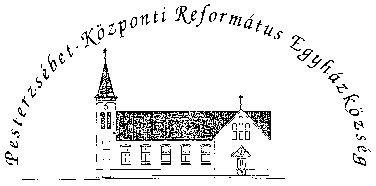 Pesterzsébet-Központi Református Egyházközség1204 Budapest, Ady E. u. 81.Tel/Fax: 283-0029www.pkre.hu   1893-2019